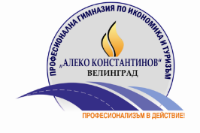 Професионална гимназия по икономика и туризъм  ,,АЛЕКО КОНСТАНТИНОВ”  ВЕЛИНГРАД                        бул. ,,Съединение” №49, тел./факс 0359 5-40-75/ Директор: 0889124517                                e-mail:pgit_vd@abv.bg, http://www.pgit-VELINGRAD.comОТЧЕТ на УКБДПГодишен – 2019/2020 учебна годинаI. ЦЕЛИ1. Опазване живота и здравето на учениците в училище и извън него.2. Формиране у учениците на съзнателно и отговорно отношение към въпросите на личната безопасност и тази на околните, придобиване на основни знания и умения за разпознаване и оценка на опасните ситуации на пътя и оказване на помощ в случай на опасност.II. ДЕЙНОСТИ И МЕРОПРИЯТИЯ  ПО БЕЗОПАСНОСТ НА ДВИЖЕНИЕТО1. В началото на 2019/2020 учебна година бе създадена УКБДП в състав:Председател: Васил КривулевЧленове: Илия Тупчев, Люба Сергева, която разработи годишен план по БДП, организира дейности и създава условия за ефективно реализиране на съвместни инициативи с институциите и обществеността за пътната безопасност на учениците. 2. Обучението на учениците по правилата за безопасно движение се организира и провежда в съответствие с утвърдените със Заповед № РД 09 – 2684/20.09.2018 г. на Министъра на образованието и науката програми от VІІІ до ХІІ клас за обучение по безопасност на движението по пътищата. Преподаденият учебен материал  се отразява  в е - дневник на институцията.3. В началото на учебната година класните ръководители заложиха в своите планове на класния ръководител часове по БДП, съгласно горепосочената заповед и запознаха учениците с пътно-транспортната обстановка в района на гимназията срещу инструктаж и подпис; 4. Изработени бяха и нагледни материали/ Азбука на безопасното движение/ и практически препоръки от УКБДП за безопасно движение по пътищата при придвижване на учениците от дома до училище и от училище до дома;5.Издадена бе заповед на Директора на училището №580/09.12.2019г., с която класните ръководители да инструктират учениците и акцентират на тяхното поведение като участници пешеходци при усложнени метеорологични пътни условия/ снеговалеж, мокри и заледени участъци/, носене на светлоотразителни и други отличителни знаци.6.Преди всяко организирано напускане на гимназията се провеждат инструктажи за припомняне правилата за безопасност на движението.7. Взехме участие в националните кампании, свързани с отбелязване на Европейския  ден без загинали на пътя и Световния ден в памет на загиналите при пътнотранспортни произшествия;8. Проведена бе анкета сред учениците от 8, 9 и 11 клас, свързана с познаване на основните правила за безопасно движение по пътищата и най – безопасният маршрут от дома до училище и обратно;9. На официалния сайт на гимназията в раздел ,,Актуално” бе създадена рубрика ,,БДП” , в която УКБДП своевременно запознава училищната общност с документи, разработени познавателни структури, конкурси, състезания и др. по темата.10. На Общо събрание на учители и работещи в ПГИТ от 21.01.2020г. се проведе вътрешно институционална квалификация на тема: Поведение при усложнени метеорологични пътни условия.11. УКБДП разгледа и обсъди  Информационната карта за първия учебен срок за отчитане състоянието на възпитанието и обучението по БДП в област Пазарджик с прилагани териториални мерки по БДП в образователните институции за ограничаване пътнотранспортните произшествия с деца и ученици на РУО Пазарджик.12. Своевременно се изпращаха справки до РУО Пазарджик за предприетите мерки за ограничаване на ПТП и инциденти с деца и ученици.13. Педагогическите специалисти провеждат  5 – минутка в края на последния час на тема: Безопасно движение по пътищата.                                                                     Люба Сергева – член на УКБДП